REGISTRATION AND WAIVER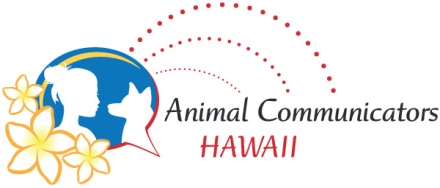 Client’s name _____________________________________	Today’s Date _____________________Animal’s name ____________________________________  	Species _________________________Animal’s physical address ______________________________________________________________Client’s email address _____________________________	Phone number  ___________________Service(s) being requested:_____	Health challenge	_____	Transitioning/afterlife	_____	Communication_____	Behavioral issue	_____	Lost animal		_____	OtherPlease elaborate on your concerns and list any questions you may have____________________________________________________________________________________________________________________________________________________________________________________________________________________________________________________________Please read and sign below:I am of legal age, agree to the services to be performed on myself and responsible for payment of services provided by the practitioner (if applicable).For animal services:I am the legal guardian of the animal descrbed on this form, agree to the services to be performed and responsible for payment of services provided by the practitioner (if applicable).I understand that the practitioner is not a veterinarian or animal behaviorist and any information shared during the consultation does not replace the medical care and advice provided by a licensed veterinarian or animal behaviorist.I am open to animals having free will and that they cannot be compelled to behave in a certain manner or agree to share the information that they provide; they can choose to do so. For lost animals, information provided is good only for a brief time, as animals can move; the search is a single consultation and is not guaranteed to result in the return of the animal.I hereby hold harmless and release Eileen T Abe, Mana’o I’o LLC and Animal Communicators Hawaii, their associates and/or their agents, from liability connected any services performed, to any sharing of information, suggestions or advice given by Eileen T Abe, Mana’o I’o LLC and Animal Communicators Hawaii their associates and/or their agents that results in injury or death of themselves, their animal or damage/loss of personal property.____________________________________________________		__________________________Signature								Date